 D. No. 1-121/1, 4th and 5th Floors, Axis Clinicals Building, Miyapur, Hyderabad, Telangana, India - 500 049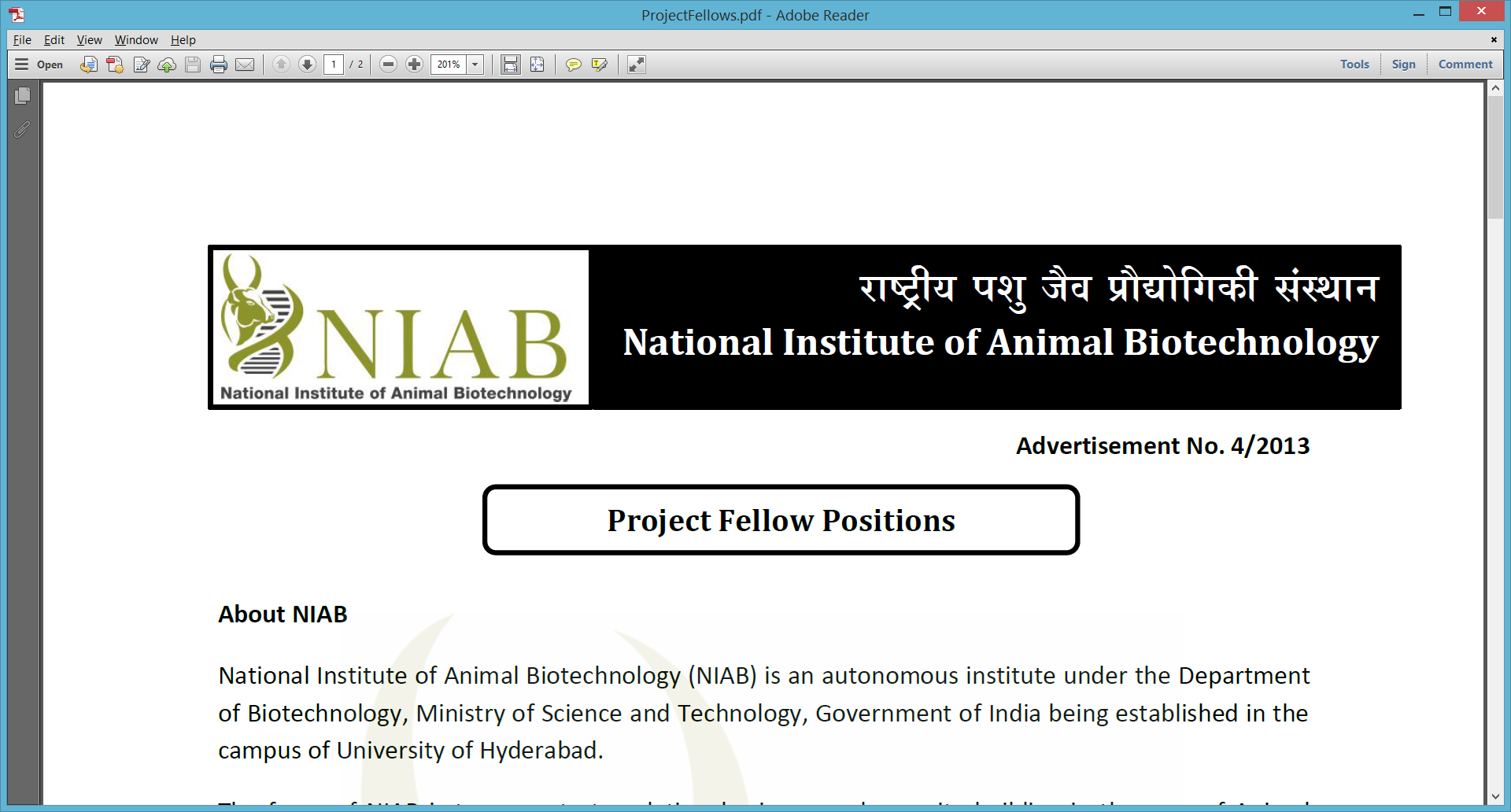 Web: www.niab.org.in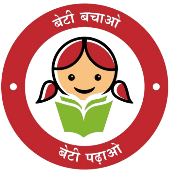 Name			:Father's Name		:Date of Birth		:Email			:Category		: SC / ST / PWD / OBC / Ex-Serviceman / Gen / OthersGender			:	Marital Status		:Correspondence Address:Permanent Address	:Phone			:Are you related to any employee(s) of NIAB? : Yes / NoIf yes, give details	:Are you a citizen of India? :Qualifying Exam	: ICAR / BINC / CSIR-UGC NET / DBT / GATE / ICMR / INSPIRE / JEST / UGC NET / UGC R GNF / OTHERSIf others, please specify	:Roll No.			:Date of Passing Exam	:List upto five publications to which candidate has contributed significantlyACADEMIC PROFILECAREER PROFILE:Details of Research Experience:Details of Professional Recognitions / Awards / Fellowships received (if any):Total Number of Publications in Standard reviewed journals:REFERENCESFirstSecondThe following are to be sent along with the application:Details of work done so far and significant scientific contribution (300 words)Curriculum VitaeCertificate corresponding to qualifying examFull list of publications and patentsDECLARATION
I hereby declare that the entries in this form and the additional particulars, if any, furnished herewith are true to the best of my knowledge and belief: Yes / No 

Is the application complete and final? (If No, the application will not be validated)  Yes / No Sl. No.Title of Paper (Year), auth/jou/vol/page(s)Impact FactorCitations12345LevelDegreeYear of PassingBoard/UniversityMajor Subjects TakenPercentage/CGPADivisionMatriculation/ SSC/ Equivalent*Intermediate/ +Two/ EquivalentGraduationPost-GraduationAny other diploma certificate etc.Any other diploma certificate etc.Any other diploma certificate etc.Any other diploma certificate etc.Any other diploma certificate etc.Any other diploma certificate etc.Any other diploma certificate etc.123Name of EmployerPost HeldPeriod From (Month/Year)Period To (Month/Year)Total PeriodTotal PeriodPermanent/ TemporarySalary & GradeName of EmployerPost HeldPeriod From (Month/Year)Period To (Month/Year)No. of YearsNo. of MonthsPermanent/ TemporarySalary & GradeFull NameDesignationPermanent AddressStatePIN CodeCountryTelephoneMobileEmailFull NameDesignationPermanent AddressStatePIN CodeCountryTelephoneMobileEmail